УКРАЇНАНОВОУШИЦЬКА СЕЛИЩНА РАДАНОВОУШИЦЬКОЇ СЕЛИЩНОЇ ОБ’ЄДНАНОЇ  ТЕРИТОРІАЛЬНОЇ ГРОМАДИВИКОНАВЧИЙ КОМІТЕТ                                                                 Р І Ш Е Н Н Явід  21 лютого  2019 року №1040 смт. Нова УшицяХарчування дітей у дошкільних та загальноосвітніх навчальних закладах Новоушицької селищної об’єднаної територіальної громади на 2016 – 2020 роки»                  Заслухавши та обговоривши  внесення змін до програми «Харчування дітей у дошкільних та загальноосвітніх навчальних закладах Новоушицької селищної об’єднаної територіальної громади на 2016 – 2020 роки», керуючись Законом України " Про місцеве самоврядування в Україні" від 21.05.1997 року N280/97-ВР (із змінами та доповненнями), виконавчий комітет селищної ради                                                                        ВИРІШИВ:         1. Погодити внесення змін до програми «Харчування дітей у дошкільних та загальноосвітніх навчальних закладах Новоушицької селищної об’єднаної територіальної громади на 2016 – 2020 роки». Додається.       2. Заступнику селищного голови з гуманітарних питань Кокареву В.В. зміни до програми винести на розгляд найблищої сесії	Селищний голова	О.МосковчукПРОГРАМА«Харчування дітей у дошкільних та загальноосвітніх навчальних закладах Новоушицької селищної  об’єднаної територіальної громади на 2016 – 2020 роки»Загальні положення.            Програма «Харчування дітей у дошкільних та загальноосвітніх навчальних закладах Новоушицької селищної об’єднаної територіальної громади на 2016 – 2020 роки» (далі – Програма) розроблена відповідно до Законів України «Про освіту», «Про загальну середню освіту», «Про дошкільну освіту», «Про охорону дитинства», «Про державну соціальну допомогу малозабезпеченим сім’ям», «Про внесення  змін до деяких законодавчих актів України» від 24.12.2015 р. №911-VІІІ, постанови Кабінету Міністрів України від 19.06.2002 р. №856 «Про організацію харчування окремих категорій учнів у загальноосвітніх навчальних закладах»,  постанови Кабінету Міністрів України від 18.01.2016 р. №16 «Про внесення змін до Порядку надання послуг з харчування дітей у дошкільних, учнів у загальноосвітніх та професійно-технічних навчальних закладах, операції з надання яких звільняються від обкладення податком на додану вартість».Відділ освіти, молоді та спорту селищної ради, керівники навчальних закладів об’єднаної громади забезпечують координацію процесу організації харчування дітей, контроль за харчовими нормами і якістю продукції, яка надходить до шкільних їдалень, організацію безоплатного харчування  дітей  пільгових категорій відповідно до діючого законодавства.Усі навчальні заклади громади мають приміщення, в яких створені відповідні умови для організації гарячого харчування.Першочерговим завданням є створення єдиної системи організації харчування, яка дозволить удосконалити діючу систему, поліпшити контроль за якістю сировини та готової продукції, а також дасть змогу впровадити єдине цілісне меню у всіх закладах і водночас забезпечить ефективне і прозоре використання бюджетних коштів.У разі, якщо вартість закупівлі продуктів харчування не підпадає під сферу застосування Закону України «Про здійснення державних закупівель», закупівлю за можливості здійснювати у постачальників, зареєстрованих на території громади, або/чи здійснюють постачання продуктів харчування власним транспортом безпосередньо до навчальних закладів по асортименту та в кількості, визначеними відділом освіти, молоді та спорту  відповідно бюджетних призначень.Розробка програми обумовлена необхідністю створення умов для повноцінного і якісного харчування школярів та вихованців дошкільних закладів.Мета та основні завдання ПрограмиОсновна мета Програми – створення умов для збереження здоров’я дітей, підвищення рівня організації харчування, забезпечення дітей якісним харчуванням, впровадження нових технологій приготування їжі й форм обслуговування.	Завдання Програми:      1.  Створення єдиної системи харчування;      2. Удосконалення  управління системою організації харчування, оптимізації витрат на її функціонування;      3. Збільшення кількості дітей, охоплених гарячим харчуванням;     4. Забезпечення безкоштовним гарячим харчуванням: - учнів з числа дітей-сиріт, дітей, позбавлених батьківського піклування,  - учнів 1-4 класів, з сімей, які отримують допомогу відповідно до Закону України «Про державну соціальну допомогу малозабезпеченим сім’ям»,  - дітей з особливими освітніми потребами, які навчаються у спеціальних і інклюзивних класах;Забезпечення безкоштовним гарячим харчуванням як виняток учнів 1-11 класів: дітей-напівсиріт - 25%дітей учасників ООС(АТО) - 50% дітей учасників бойових дій – 50%, інвалідів війни, дітей загиблих (померлих) ветеранів війни - 100%дітей-інвалідів – 25%Звільнення від плати за харчування у дошкільних навчальних закладах:дітей-сиріт, дітей, позбавлених батьківського піклування, дітей – інвалідів, дітей із сімей, які отримують допомогу відповідно до Закону України «Про державну соціальну допомогу малозабезпеченим сім’ям»;Звільнення від плати за харчування у дошкільних навчальних закладах як виняток:        -    дітей учасників ООС(АТО)     – на 50%;        -   дітей учасників бойових дій – 50%,        -   інвалідів війни, дітей загиблих (померлих) ветеранів війни  - 100%        -    дітей з багатодітних сімей  – на 25%;        -    дітей напівсиріт                   – на 25%.      8.  Організація харчування учнів 1- 4 класів за рахунок коштів бюджету об’єднаної територіальної громади та батьківської плати. Реалізація Програми дасть змогу:      1. Створити єдину систему харчування;Збільшити кількість дітей, охоплених гарячим харчуванням;Створити умови, що сприяють зміцненню здоров’я дітей;Формувати навички правильного та здорового харчування.Фінансова та ресурсна забезпеченість Програми:  Фінансування Програми в частині безоплатного харчування:  -  учнів із числа дітей-сиріт, дітей, позбавлених батьківського піклування,   - учнів 1-4 класів із сімей, які отримують допомогу відповідно до Закону України «Про державну соціальну допомогу малозабезпеченим сім’ям»,   - дітей з особливими освітніми потребами, які навчаються у спеціальних і інклюзивних класах.   Звільнення від плати за харчування у загальноосвітніх закладах як виняток:дітей-напівсиріт, -   дітей учасників ООС(АТО);учасників бойових дій;інвалідів війни; дітей загиблих (померлих) ветеранів війни  ;дітей-інвалідів/інвалідів І-ІІІ груп   Звільнення від плати за харчування у дошкільних навчальних закладах:-  дітей-сиріт, дітей, позбавлених батьківського піклування,-  дітей – інвалідів, - дітей із сімей, які отримують допомогу відповідно до Закону України «Про державну соціальну допомогу малозабезпеченим сім’ям». Звільнення від плати за харчування у дошкільних навчальних закладах як виняток:  - дітей учасників ООС(АТО);учасників бойових дій;інвалідів війни; дітей загиблих (померлих) ветеранів війни  ;- дітей з багатодітних сімей; - дітей напівсиріт за рахунок загального (спеціального) фонду бюджету об’єднаної територіальної громади та інших джерел фінансування, не заборонених законодавством;Основні заходи ПрограмиПрогнозовані показники фінансування Програми (тис. грн.)Очікувані результати від реалізації ПрограмиПоліпшення показників стану здоров’я, що безпосередньо залежить від якості харчування дітей;Забезпечення соціального захисту дітей пільгових категорій;Забезпечення раціонального та ефективного використання бюджетних коштів.Управління Програмою та контроль за  її виконаннямОрганізація виконання Програми покладається на відділ освіти, молоді та спорту селищної ради та керівників навчальних закладів.Контроль за виконанням Програми здійснюють постійні комісії, відділ фінансів.  	Секретар ради                                                                               С.Мегель№ з/пЗаходиДжерела фінансуванняДжерела фінансуванняВиконавціТермін виконанняОрганізаційно-методичне забезпеченняОрганізаційно-методичне забезпеченняОрганізаційно-методичне забезпеченняОрганізаційно-методичне забезпеченняОрганізаційно-методичне забезпеченняОрганізаційно-методичне забезпеченняСтворення єдиної системи організації харчування  у загальноосвітніх та дошкільних навчальних закладахНе потребуєНе потребуєВідділ освіти, молоді та спорту, навчальні закладиПостійно Оформлення інформаційних стендів для вихованців, учнів та їх батьків щодо організації та умов харчування дітейНе потребуєНе потребуєНавчальні  закладиПостійно Формування та оновлення бази даних дітей, які потребують безкоштовного харчування. Не потребуєНе потребуєНавчальні  закладиПостійно Залучення працівників медичних установ до профілактичної та санітарно-просвітницької роботи з дітьми. Не потребуєНе потребуєВідділ освіти, молоді та спорту2016-2020 р. р.Організація харчування учнівОрганізація харчування учнівОрганізація харчування учнівОрганізація харчування учнівОрганізація харчування учнівОрганізація харчування учнів2.1.Забезпечення безкоштовним харчуванням учнів із числа: -дітей-сиріт, дітей,позбавлених батьківського піклування, -учнів 1-4 класів, батьки яких отримують соціальну допомогу відповідно до Закону України «Про державну соціальну допомогу малозабезпеченим сім’ям», -дітей, що навчаються у спеціальних та інклюзивних класах.   Бюджет об’єднаної територіальної громадиВідділ освіти, молоді та спорту, управління фінансівВідділ освіти, молоді та спорту, управління фінансів2016-2020 р. р.2.2.Забезпечення безкоштовним харчуванням учнів, як виняток, - дітей-напівсиріт - 25%- дітей учасників ООС(АТО) – 50%- дітей учасників бойових дій – 50%- дітей інвалідів війни, дітей загиблих (померлих) ветеранів війни  – 100%- дітей-інвалідів– 25%Бюджет об’єднаної територіальної громади, інші джерела фінансуванняВідділ освіти, молоді та спорту, управління фінансівВідділ освіти, молоді та спорту, управління фінансівПостійно 2.3.Звільнення від плати за харчування у дошкільних навчальних закладах:-дітей-сиріт, -дітей,позбавлених батьківського піклування, - дітей – інвалідів, - дітей, батьки яких отримують допомогу відповідно до Закону України «Про державну соціальну допомогу малозабезпеченим сім’ям»; Бюджет об’єднаної територіальної громадиВідділ освіти, молоді та спорту, управління фінансівВідділ освіти, молоді та спорту, управління фінансівПостійно2.4.Звільнення від плати за харчування у дошкільних навчальних закладах як виняток:- дітей учасників ООС(АТО); - дітей учасників бойових дій – 50%; - дітей інвалідів війни, дітей загиблих (померлих) ветеранів війни  – 100%;- дітей напівсиріт – 25%;- дітей з багатодітних сімей – 25%.Бюджет об’єднаної територіальної громади, інші джерела фінансуванняВідділ освіти, молоді та спорту, навчальні закладиВідділ освіти, молоді та спорту, навчальні закладиПостійно2.5.Оновлення матеріально-технічної бази харчоблоків.Бюджет об’єднаної територіальної громади, інші джерелаВідділ освіти, молоді та спорту, навчальні заклади  Відділ освіти, молоді та спорту, навчальні заклади  ПостійноПідвищення якості харчування учнівПідвищення якості харчування учнівПідвищення якості харчування учнівПідвищення якості харчування учнівПідвищення якості харчування учнівПідвищення якості харчування учнів3.1.Розширення асортименту страв, буфетної продукціїНе потребуєНе потребуєНавчальні  закладиПостійно3.2.Розробка перспективного менюНе потребуєНе потребуєНавчальні  закладиПостійно3.3.Контроль за якістю та безпекою, дотримання термінів, умов зберігання та реалізації продуктів, за поставкою продуктів харчування з наявністю сертифікатів відповідності, посвідчень про якість.Не потребуєНе потребуєВідділ освіти, молоді та спорту, навчальні закладиПостійно3.4.Проведення роботи щодо підготовки харчоблоків до початку нового навчального року.Не потребуєНе потребуєВідділ освіти, молоді та спорту, навчальні закладиЩорічно до 20 серпня№ з/пРозділ програми 2016 рік2017 рік2018 рік2019 рік2020 рікРазом 1. Забезпечення безкоштовним харчуванням учнів:  -дітей-сиріт, дітей, позбавлених батьківського піклування, -учнів 1-4 класів, батьки яких отримують соціальну допомогу відповідно до Закону України «Про державну соціальну допомогу малозабезпеченим сім’ям», - дітей, що навчаються у спеціальних та інклюзивних класах.200,0250,0300,0350,0350,01450,02.Забезпечення безкоштовним харчуванням, як виняток:-дітей-напівсиріт, -дітей учасників ООС(АТО); учасників бойових дій; інвалідів війни; дітей загиблих (померлих) ветеранів війни  ;-дітей-інвалідів/інвалідів І-ІІІ груп.50,660707070320,63.Звільнення від плати за харчування у дошкільних навчальних закладах- дітей-сиріт, дітей, позбавлених батьківського піклування,- дітей – інвалідів, - дітей, які отримують допомогу відповідно до Закону України «Про державну соціальну допомогу малозабезпеченим сім’ям»;170,0180,0200,0200,0200,0950,04.Звільнених від плати за харчування у дошкільних навчальних закладах як виняток:- дітей учасників ООС(АТО); учасників бойових дій; інвалідів війни; дітей загиблих (померлих) ветеранів війни ;- дітей напівсиріт;- дітей з багатодітних сімей .1415161616775.Організація харчування дітей 1-4 класів980,01000,01000,06.Оновлення матеріально-технічної бази харчоблоків.40,060,0100,0100,0100,0400,0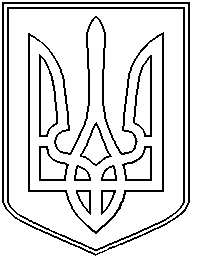 